～ 交流会お知らせ ～市民レベルで取り組めるボランティアの形を皆さんで共に考え、アクションを起こしていく契機になればとの思いを込めて、この交流会を企画いたしました。どうぞ、趣旨をご理解頂き多数の方々のご参会とご協力のほど、宜しくお願い申し上げます。奥州♡絆の会　会長　渡辺　明美日  時　3月23日（日）13：00開会　（12：30受付）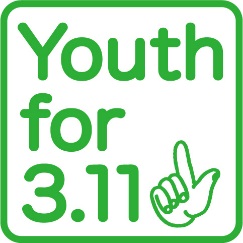 場  所　水沢地区センター１階視聴覚室 　　　　　　　　　　　　　　　　奥州市水沢区聖天85-2　TEL：0197-23-3165参加費　無　料　（ お気軽にご参加ください ）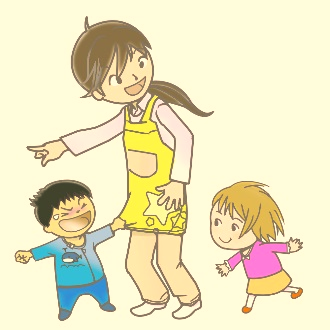 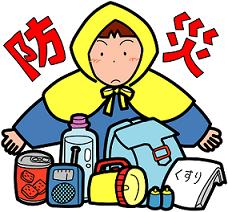 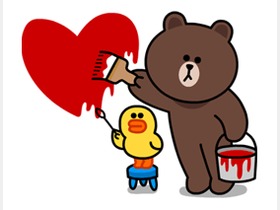 主　催　「奥州　 絆の会」後　援　奥州市　　　　　奥州市社会福祉協議会　　　　　奥州市食生活改善推進協議会　　　　　岩手日報社・胆江日日新聞社・岩手日日新聞社